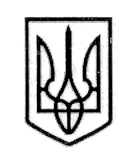 У К Р А Ї Н А СТОРОЖИНЕЦЬКА МІСЬКА РАДА ЧЕРНІВЕЦЬКОГО РАЙОНУ ЧЕРНІВЕЦЬКОЇ ОБЛАСТІВИКОНАВЧИЙ КОМІТЕТР І Ш Е Н Н Я    20 червня 2023 року                                                                              № 151                                                                                                     Про затвердження висновку органу опіки та піклування про розвʼязання спорущодо визначення місця проживаннямалолітнього ГАВРИЛЮКА Н.С.,жителя м. СторожинецьЧернівецького району Чернівецької областіРозглянувши заяву гр. ГАВРИЛЮКА С.Г., жителя м. Сторожинець, вул. Гоголя, буд. 15 Чернівецького району Чернівецької області про надання висновку органу опіки та піклування щодо визначення місця проживання дитини, керуючись підпунктом 4 пункту б статті 34 Закону України «Про місцеве самоврядування в Україні», частинами 4,5 статті 19 Сімейного кодексу України, враховуючи рекомендації комісії з питань захисту прав дитини Сторожинецької міської ради від 15 червня 2023 року № 11-27/2023 «Щодо розвʼязання спору про визначення місця проживання малолітнього Гаврилюка Н.С., жителя м. Сторожинець Чернівецького району Чернівецької області», діючи виключно в інтересах дитини, виконавчий комітет міської ради вирішив:Затвердити висновок органу опіки та піклування про розвʼязання спору щодо визначення місця проживання малолітнього ГАВРИЛЮКА Нікіти Сергійовича, 24 березня 2014 року народження, жителя м. Сторожинець Чернівецького району Чернівецької області  (додається).Контроль за виконанням даного рішення покласти на першого заступника міського голови Ігоря БЕЛЕНЧУКА.Сторожинецький міський голова			             Ігор МАТЕЙЧУКВиконавець:Начальник Служби у справах дітей					                      Маріян НИКИФОРЮКПогоджено:Секретар міської ради						   Дмитро БОЙЧУКПерший заступник міського голови			    Ігор БЕЛЕНЧУКНачальник юридичного відділу      			              Олексій КОЗЛОВНачальник відділу організаційної та кадрової роботи  		                         Ольга ПАЛАДІЙНачальник відділу документообігу та контролю   						               Микола БАЛАНЮК                    ЗАТВЕРДЖЕНОрішенням виконавчого комітету Сторожинецької міської ради від  20 червня  2023 року  №  151ВИСНОВОКоргану опіки та піклування про розвʼязання спору щодо визначення місця проживання малолітнього Гаврилюка Нікіти Сергійовича, 24.03.2014 р.н., жителя м. Сторожинець Чернівецького району Чернівецької областіРозглянувши заяву гр. Гаврилюка С.Г., жителя м. Сторожинець, вул. Гагаріна, буд. 15 про надання висновку органу опіки та піклування щодо визначення місця проживання із ним малолітнього сина, Гаврилюка Н.С., 24.03.2014 р.н. та документи, додані до неї, встановлено таке.Відповідно до свідоцтва про народження, батьками дитини є Гаврилюк Сергій Георгійович та Гаврилюк Флоаря Миколаївна.Відповідно до акта обстеження умов проживання сімʼї  Гаврилюка С.Г. від 09.06.2023 р. № 37, встановлено, що малолітній Гаврилюк Н.С. проживає в сімʼї батька. Умови проживання сімʼї задовільні. Для дитини виділено кімнату, де створено місце для сну, ігор, відпочинку, зберігання особистих речей. Хлопчик забезпечений одягом, взуттям, продуктами харчування, охайний та доглянутий, є учнем 3 класу Сторожинецької гімназії.Матір, зі слів заявника із сімʼєю не проживає, а також ним подана позовна заява про розірвання шлюбу.При проведенні обстеження умов проживання Гаврилюк Ф.М., жительки  м. Сторожинець, вул. Ватутіна, 6 від 08.06.2023 № 36 встановлено, що матір проживає за даною адресою разом із старшим сином, Гаврилюком Р.С., 11.02.2010 р.н. Умови проживання сімʼї задовільні. Для дитини виділено кімнату, де створено місце для сну, ігор, відпочинку, зберігання особистих речей. Хлопчик забезпечений одягом, взуттям, продуктами харчування, охайний та доглянутий.В свою чергу при проведені бесіди із матірʼю, остання повідомила, що Нікіта проживає з батьком, з нею та старшим братом спілкується періодично. Матір хотіла б, щоб хлопчик проживав із нею.Згідно ч. 2 ст. 160 СК України, місце проживання дитини, яка досягла десяти років, визначається за згодою батьків та самої дитини.Відповідно до протоколу бесіди із малолітнім Гаврилюком Н.С., хлопчик висловив бажання проживати із батьком. А також Нікіта висловив бажання бачитись із мамою та старшим братом.Згідно положення статті 161 даного кодексу та пункту 72 Порядку провадження органами опіки та піклування діяльності, повʼязаної із захистом прав дитини, якщо мати та батько, які проживають окремо, не дійшли згоди щодо того, з ким із них буде проживати малолітня дитина, спір між ними може вирішуватися органом опіки та піклування або судом. Під час вирішення спору щодо місця проживання малолітньої дитини беруться до уваги ставлення батьків до виконання своїх батьківських обов'язків, особиста прихильність дитини до кожного з них, вік дитини, стан її здоров'я та інші обставини, що мають істотне значення. Орган опіки та піклування або суд не можуть передати дитину для проживання з тим із батьків, хто не має самостійного доходу, зловживає спиртними напоями або наркотичними засобами, своєю аморальною поведінкою може зашкодити розвиткові дитини.	Службою у справах дітей Сторожинецької міської ради враховано, що батько створив належні умови для проживання та виховання дитини, самостійно виховує сина. В свою чергу, матір не представила органу опіки та піклування аргументів, які б свідчили про її можливість в подальшому утримувати та належно виховувати дитину.Відповідно до статті 1 Закону України «Про охорону дитинства» забезпечення найкращих інтересів дитини – це дії та рішення, що спрямовані на задоволення індивідуальних потреб дитини відповідно до її віку, статі, стану здоров’я, особливостей розвитку, життєвого досвіду, родинної, культурної та етнічної належності та враховують думку дитини, якщо вона досягла такого віку і рівня розвитку, що може її висловити.На засідання комісії з питань захисту прав дитини зʼявився представник заявника, який повідомив, що заявник має можливості, щоб виховувати дитину та дбати за його повноцінний розвиток, окрім того, малолітній Гаврилюк Н.С. на даний час проживає саме з батьком та бажає і надалі проживати із ним.   	Враховуючи малолітній вік дитини, прихильність її до батька, з метою забезпечення повноцінного зростання в сімейному оточенні, запобігання психологічним травмам, комісія визнала таким, що відповідає інтересам дитини, Гаврилюка Нікіти Сергійовича, 24.03.2014 р.н., проживання його з батьком.Разом з тим, батькові  слід забезпечити сину подальші побачення, спілкування, проведення спільного часу разом з матірʼю та старшим братиком, що сприятиме дотриманню рівності їх прав у вихованні дитини.   З урахуванням вищевикладеного, керуючись ст. ст. 7, 17, 19, 150, 160, 161, 162 Сімейного кодексу України, пунктом 72 Порядку провадження органами опіки та піклування діяльності, пов’язаної із захистом прав дитини, затвердженого постановою Кабінету Міністрів України від 24.09.2008 №866 (із змінами), врахувавши всі вагомі обставини,  орган опіки та піклування Сторожинецької міської ради вважає таким, що відповідатиме інтересам дитини:1. Визначення місця проживання малолітнього Гаврилюка Нікіти Сергійовича, 24.03.2014 р.н. із батьком, Гаврилюком Сергієм Георгійовичем.2. У разі вчинення тим із батьків, з ким проживає дитина перешкод щодо участі у її вихованні, рекомендувати іншому з батьків звернутись до органу опіки та піклування або до суду про визначення  способу  участі у вихованні дитини.3. Зобов’язати обох  батьків:- не здійснювати один одному перешкод у вихованні дитини;- не вчиняти будь-яких форм насильства в сімʼї;- поважати думку та враховувати інтереси малолітньої дитини, а також діяти в її інтересах.4. Розʼяснити батькам ст.ст. 155, 157, 160-162  Сімейного кодексу України.Сторожинецький міський голова				Ігор МАТЕЙЧУКМаріян НИКИФОРЮК